Please return entry form with payment to the following postal address or email: info@pembsshow.orgPAS, Show Office, County Showground, Withybush, Haverfordwest, Pembrokeshire, SA62 4BW      PEMBROKESHIRE COUNTY SHOW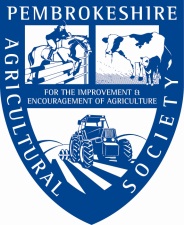 17 – 18 August 2022LIVESTOCK ENTRY FORM (Beef Cattle, Sheep & Pigs only)Cattle Wednesday 17th, Sheep & Pigs Thursday 18th AugustPEMBROKESHIRE COUNTY SHOW17 – 18 August 2022LIVESTOCK ENTRY FORM (Beef Cattle, Sheep & Pigs only)Cattle Wednesday 17th, Sheep & Pigs Thursday 18th AugustPEMBROKESHIRE COUNTY SHOW17 – 18 August 2022LIVESTOCK ENTRY FORM (Beef Cattle, Sheep & Pigs only)Cattle Wednesday 17th, Sheep & Pigs Thursday 18th AugustLIVESTOCK ENTRIES CLOSE MONDAY 25th JULY 2022No late entries acceptedName:Name:Address:Address:Telephone:Mobile:Mobile:Email:Class NoName of Animal (If animal is for sale, please add (“S”) Breed Society Reg. No/Herd Book No.Breed Date Of Birth BreederBreederSireDamEntry Fee Total Entry FeeMethods of PaymentMethods of PaymentMethods of PaymentMaedi Visna (please circle)Maedi Visna (please circle)YesNoNoCheque/Credit or Debit Card/Cash (Do not send cash in the post)Cheque/Credit or Debit Card/Cash (Do not send cash in the post)Cheque/Credit or Debit Card/Cash (Do not send cash in the post)Number of Stalls/Pens RequiredNumber of Stalls/Pens RequiredNumber of Stalls/Pens RequiredCard No:                      /                    /                    /    Card No:                      /                    /                    /    Card No:                      /                    /                    /    Total number of animals enteredTotal number of animals enteredTotal number of animals enteredStart Date:		Expiry Date:Start Date:		Expiry Date:Start Date:		Expiry Date:I/We hereby agree that the particulars stated are correct to the best of my knowledge and belief and I/We agree to conform to the rules and regulations for the Society which are laid out in the Schedule.  I/We confirm I/We have my/our own Public Liability insurance.I/We hereby agree that the particulars stated are correct to the best of my knowledge and belief and I/We agree to conform to the rules and regulations for the Society which are laid out in the Schedule.  I/We confirm I/We have my/our own Public Liability insurance.I/We hereby agree that the particulars stated are correct to the best of my knowledge and belief and I/We agree to conform to the rules and regulations for the Society which are laid out in the Schedule.  I/We confirm I/We have my/our own Public Liability insurance.I/We hereby agree that the particulars stated are correct to the best of my knowledge and belief and I/We agree to conform to the rules and regulations for the Society which are laid out in the Schedule.  I/We confirm I/We have my/our own Public Liability insurance.I/We hereby agree that the particulars stated are correct to the best of my knowledge and belief and I/We agree to conform to the rules and regulations for the Society which are laid out in the Schedule.  I/We confirm I/We have my/our own Public Liability insurance.Security No (last three digits on signature strip):Security No (last three digits on signature strip):Security No (last three digits on signature strip):I/We hereby agree that the particulars stated are correct to the best of my knowledge and belief and I/We agree to conform to the rules and regulations for the Society which are laid out in the Schedule.  I/We confirm I/We have my/our own Public Liability insurance.I/We hereby agree that the particulars stated are correct to the best of my knowledge and belief and I/We agree to conform to the rules and regulations for the Society which are laid out in the Schedule.  I/We confirm I/We have my/our own Public Liability insurance.I/We hereby agree that the particulars stated are correct to the best of my knowledge and belief and I/We agree to conform to the rules and regulations for the Society which are laid out in the Schedule.  I/We confirm I/We have my/our own Public Liability insurance.I/We hereby agree that the particulars stated are correct to the best of my knowledge and belief and I/We agree to conform to the rules and regulations for the Society which are laid out in the Schedule.  I/We confirm I/We have my/our own Public Liability insurance.I/We hereby agree that the particulars stated are correct to the best of my knowledge and belief and I/We agree to conform to the rules and regulations for the Society which are laid out in the Schedule.  I/We confirm I/We have my/our own Public Liability insurance.First Aid per exhibitor (Compulsory)4.00Cardholders Name:Cardholders Name:Cardholders Name:I/We hereby agree that the particulars stated are correct to the best of my knowledge and belief and I/We agree to conform to the rules and regulations for the Society which are laid out in the Schedule.  I/We confirm I/We have my/our own Public Liability insurance.I/We hereby agree that the particulars stated are correct to the best of my knowledge and belief and I/We agree to conform to the rules and regulations for the Society which are laid out in the Schedule.  I/We confirm I/We have my/our own Public Liability insurance.I/We hereby agree that the particulars stated are correct to the best of my knowledge and belief and I/We agree to conform to the rules and regulations for the Society which are laid out in the Schedule.  I/We confirm I/We have my/our own Public Liability insurance.I/We hereby agree that the particulars stated are correct to the best of my knowledge and belief and I/We agree to conform to the rules and regulations for the Society which are laid out in the Schedule.  I/We confirm I/We have my/our own Public Liability insurance.I/We hereby agree that the particulars stated are correct to the best of my knowledge and belief and I/We agree to conform to the rules and regulations for the Society which are laid out in the Schedule.  I/We confirm I/We have my/our own Public Liability insurance.Please make cheques payable to P A S LtdPlease make cheques payable to P A S LtdPlease make cheques payable to P A S LtdSigned:Signed:Signed:Signed:Signed:Total